Pocasset Prep 2019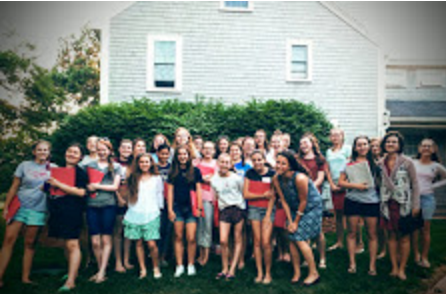 “If I could do it again, I would in a heartbeat.”“I really liked the service day. I loved being able to bring joy to others.”“[I liked] making so many new friends and having fun wherever we went.”Questions about the application process or program? Email CedarWoodHS@gmail.com WHATA week of phone-free, fun, and formative activities with other rising freshmen to help develop skills and tools to ease the transition into high school - and for the rest of life! Our goal is to help the girls who attend Pocasset to flourish and grow into women who can be transformative leaders. WHERE  Pocasset Prep is located at Arnold Hall Conference Center, mid-way between Boston and Cape Cod: 1 Randall St, Pembroke, MA 02358WHENSat. July 6 at 2:00 pm until Wed. July 10 at 2:00 pmFACILITIESWe will stay in the Court House and Cottage buildings at the Arnold Hall Conference Center. The Court House has an attractive living room, chapel, and single or triple bedrooms with a total capacity of 24 participants and 4 staff. The 130-acre property has a basketball court, tennis courts, a large playing field, and a pond.COST$450.00. A $50 deposit is due after acceptance.Unfortunately, there is no financial aid available for this program.ACTIVITIESClasses on topics including friendship, time management, and more. These classes offer insights and practical applications to help participants grow and become agents of change in high school and beyondSports and team building activities, including an excursion bicycling on Martha’s VineyardService outing: participants are challenged to get outside of themselves to serve others and to make practical resolutions to continue serving once they return homeMentoring: Each participant has a mentor to help them go deeper in the seminar topics and set personal goalsDaily Mass and classes in Catholic doctrine are a part of the program. The Sacrament of Reconciliation will be available for those who desire it. The spiritual formation at Arnold Hall is entrusted to Opus Dei (www.opusdei.org), a personal Prelature of the Catholic Church. APPLYParents: complete parent form here: https://goo.gl/forms/1xjFtVU3tXAb46Nj1 Students: complete student form here: https://goo.gl/forms/FcctMt3ZohbQRUPg2   Applications are due by February 15; applicants will be notified in early March.